AGENDA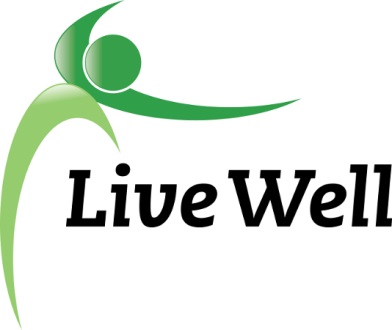 Healthy Food for All Work GroupLawrence Public Library, Meeting Room A, KS 66044-3701, United States10:00am – 11:30am, Wednesday, November 8th, 2017Agenda itemsNotesAction ItemsIntroductionsAnnouncements AgendaGrant Timeline- Dec. 1st at the latestKansas Double Up Program Update- Lauren Schaumburg, Fair Food NetworkLWL Retreat part 2 update- Gwen CDRR Summit and Approved TrainingsLWL Celebration Breakfast- Friday, December 1st, 8:00am, Lied Center PavillionLeadership Lawrence Community Health Day- Thursday, January 11, 2018, from 8:30 a.m. to 11:15 a.m., at Sports Pavilion Lawrence.NotesGrant awardees will be announced at the Livewell Breakfast on Dec. 1st; however we had an update that the SHSH grant was funded, but the Healthy Pantries initiative was not. Members are encouraged to attend the breakfast if they are able.Lauren Schaumburg – update:The Fair Food Network now coordinates the Double Up Food Bucks program, working primarily in KS and MOMetrics from the 2016-2017 year include $7,000 in food bucks spent at farmer’s markets, $8,000 in SNAP assistance, 146 new customers and 500 transactionsLauren has promotional materials and plans to send out quarterly email updatesThis program has been implemented in about 20 statesThey are aiming for more rural and local grocer participation.Funding in Kansas comes from the USDA for farmers markets, and Sunflower grants for grocery marketsFor future promotions, it’s important to remember that Food bucks cannot promote SNAP enrollment, however SNAP can promote Food bucksHFFA has been requested to attend the Leadership Lawrence Community Health Day on Jan. 11th. Notify leadership if you can attend.New priority areas have been announced:Access to healthy food and physical activityBehavioral Health and Prevention of substance abusePoverty and jobsHealthy and affordable housingWhat: Notify Kelsey, Christina or Gwen if you would like to participate in the Leadership Lawrence Community Health Day Who: All membersSubcommittee Break out session (30 minutes)Pantry: Sue, Christina, Jessica, Connie, Gwen, Corner stores: Michelle, Helen, Melissa, Kelsey, Points of Discussion: Continued work on projectsAction items moving forward-Specific assignments. Subcommittee report to groupAgendaSmall report back on discussion and action steps moving forward (this will help us capture information in notes)Send goals & objectives to KelseyNotesHealthy Pantries:There were questions about the grant application from the foundationWe reviewed the project for new membersFor next time, proof the survey and bring back for the next meeting; review guidelinesPartnership opportunities with Harvesters regarding their pantry lists and evaluation systemFind ways to integrate breastfeeding as first foodSHSH:The next stage is to move forward in the community and meet with community membersData collection will include KU interns to help with surveying at bus stops, local neighborhoods, etc.Additional survey data will be collected in store and through survey monkeyWhat: Review/proof the survey and bring back to next meeting; review guidelines Who: Healthy Pantry membersAdditional updates/ Accomplishments formsAgendaKU committee work and SNAP TrainingMeeting location for next meeting?NotesDCF has a new computer system and some clients may have fallen through the cracks. If anyone needs assistance, contact 785-832-3707 for customer affairs.Telephone signature for SNAP enrollment has not happened yet – since passing, implementation has been difficult.Meeting next time will be Dec. 13th at the LibraryNeed nominations for Health Champion for the Livewell Breakfast. Submit suggestions to Kelsey.Adjourned